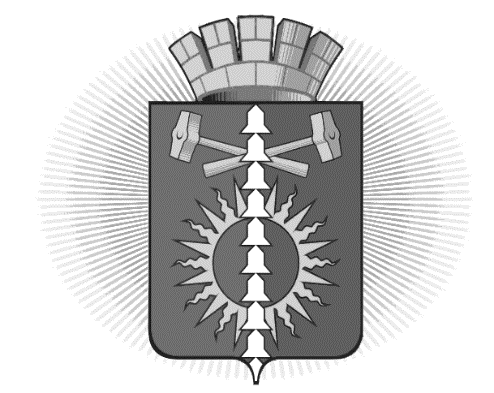 АДМИНИСТРАЦИЯ ГОРОДСКОГО ОКРУГА ВЕРХНИЙ ТАГИЛПОСТАНОВЛЕНИЕот _24.09__2015 №  926____город  Верхний ТагилОб утверждении ведомственных перечней муниципальных услуг (работ), оказываемых (выполняемых) муниципальными учреждениями городского округа Верхний Тагил в сфере культуры.В целях реализации положений пункта 3.1 статьи 69.2 Бюджетного кодекса Российской Федерации, в соответствии с Постановлением Правительства Российской Федерации от 26.02.2014 №151(в ред. от 02.07.2015 № 670) «О формировании и ведении  базовых (отраслевых) перечней государственных и муниципальных услуг и работ, формировании, ведении и утверждении ведомственных  перечней государственных услуг и работ, оказываемых и выполняемых федеральными государственными учреждениями, и об общих требованиях к формированию, ведению и утверждению ведомственных перечней государственных (муниципальных) услуг и работ, оказываемых и выполняемых государственными учреждениями субъектов Российской Федерации (муниципальными учреждениями)» в соответствии с Постановлением администрации городского округа Верхний Тагил от 07.09.2015 №853 «Об утверждении порядка формирования, ведения и утверждения ведомственных перечней муниципальных услуг и работ, оказываемых и выполняемых муниципальными учреждениями городского округа Верхний Тагил», руководствуясь Уставом городского округа Верхний ТагилПОСТАНОВЛЯЮ:Утвердить ведомственные перечни муниципальных услуг и работ, оказываемых и выполняемых муниципальными учреждениями городского округа Верхний Тагил в сфере культуры (Приложение №1).Настоящее Постановление применяется к правоотношениям, связанным с формированием муниципального задания на 2016 год и плановый период.3. Разместить настоящее Постановление на официальном сайте городского округа Верхний Тагил www.go-vtagil.ru 4. Контроль за исполнением настоящего Постановления возложить на заместителя Главы администрации по социальным вопросам Беляеву И.Л.Глава городского округа Верхний Тагил                                 С.Г.Калинин 